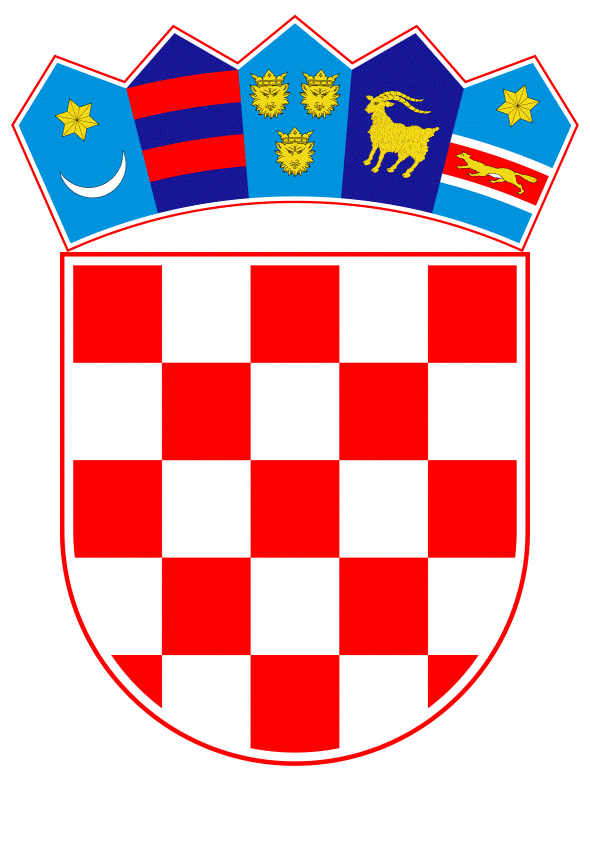 VLADA REPUBLIKE HRVATSKEZagreb, 16. ožujka 2023.______________________________________________________________________________________________________________________________________________________________________________________________________________________________Banski dvori | Trg Sv. Marka 2  | 10000 Zagreb | tel. 01 4569 222 | vlada.gov.hrREPUBLIKA HRVATSKAMINISTARSTVO POLJOPRIVREDENACRTKONAČNI PRIJEDLOGZAKONA O gNOJIDBENIM PROIZVODIMA Zagreb, ožujak 2023. godineKONAČNI PRIJEDLOG ZAKONA O GNOJIDBENIM PROIZVODIMAGLAVA I.UVODNE ODREDBEPredmet ZakonaČlanak 1.(1) Ovim se Zakonom utvrđuju nadležna tijela i zadaće nadležnih tijela za provedbu ovoga Zakona, uvjeti za ovlaštenje laboratorija za kontrolu kakvoće HR gnojidbenih proizvoda, tijelo za ocjenjivanje sukladnosti EU gnojidbenih proizvoda, zahtjevi koje moraju ispunjavati HR gnojidbeni proizvodi i EU gnojidbeni proizvodi, stavljanje na raspolaganje na tržište HR gnojidbenih proizvoda i EU gnojidbenih proizvoda, obveze gospodarskih subjekata, uvjeti za obavljanje upravnog i inspekcijskog nadzora te prekršajne odredbe.(2) Odredbe ovoga Zakona ne primjenjuju se na:-	gnojidbene proizvode namijenjene izvozu u treće zemlje-	gnojidbene proizvode koji se koriste u znanstveno – istraživačke svrhe u za to potrebnim količinama-	gnojidbene proizvode koji su već stavljeni na tržište Europske unije u drugim državama članicama te se po izboru gospodarskog subjekta stavljaju na tržište Republike Hrvatske temeljem uzajamnog priznavanja.Veza s propisima Europske unijeČlanak 2.(1) Ovim se Zakonom osigurava provedba Uredbe (EU) 2019/1009 Europskog parlamenta i Vijeća od 5. lipnja 2019. o utvrđivanju pravila o stavljanju gnojidbenih proizvoda EU-a na raspolaganje na tržištu te o izmjenama uredaba (EZ) br. 1069/2009 i (EZ) br. 1107/2009 i stavljanju izvan snage Uredbe (EZ) br. 2003/2003 (SL L 170, 25.6.2019.) (u daljnjem tekstu: Uredba (EU) 2019/1009).(2) Ovaj Zakon notificiran je u skladu s Direktivom (EU) 2015/1535 Europskog parlamenta i Vijeća od 9. rujna 2015. o utvrđivanju postupka pružanja informacija u području tehničkih propisa i pravila o uslugama informacijskog društva (SL L 241, 17.9.2015.).PojmoviČlanak 3.(1) Pojedini pojmovi u smislu ovoga Zakona imaju sljedeće značenje:1) HR gnojidbeni proizvod znači tvar, smjesa, mikroorganizam ili bilo koji drugi materijal koji se primjenjuje ili je namijenjen primjeni na biljkama ili njihovoj rizosferi, ili na gljivama ili njihovoj mikosferi, ili koji je namijenjen da sačinjava rizosferu ili mikosferu, samostalno ili pomiješan s drugim materijalom, radi opskrbe biljaka ili gljiva hranjivima ili poboljšavanja učinkovitosti njihove ishrane kad se na tržište Europske unije prvi put stavlja u Republici Hrvatskoj2) EU gnojidbeni proizvod znači tvar, smjesa, mikroorganizam ili bilo koji drugi materijal koji se primjenjuje ili je namijenjen primjeni na biljkama ili njihovoj rizosferi, ili na gljivama ili njihovoj mikosferi, ili koji je namijenjen da sačinjava rizosferu ili mikosferu, samostalno ili pomiješan s drugim materijalom, radi opskrbe biljaka ili gljiva hranjivima ili poboljšavanja učinkovitosti njihove ishrane s oznakom CE kada se stavlja na raspolaganje na tržištu Republike Hrvatske3) stavljanje na tržište HR gojidbenog proizvoda znači prvo stavljanje na raspolaganje HR gnojidbenog proizvoda na tržište Europske unije u Republici Hrvatskoj4) stavljanje na raspolaganje HR gnojidbenog proizvoda. znači svaka isporuka HR gnojidbenog proizvoda za distribuciju ili upotrebu na tržištu Republike Hrvatske u okviru trgovačke djelatnosti, bilo uz naplatu ili besplatno5) gospodarski subjekt koji stavlja na tržište HR gnojidbeni proizvod je svaka pravna ili fizička osoba odgovorna za stavljanje HR gnojidbenog proizvoda na tržište, posebno proizvođač, ovlašteni zastupnik, uvoznik, distributer, paker gnojiva koji radi za svoj račun ili bilo koja druga osoba koja mijenja karakteristike HR gnojidbenog proizvoda, uključujući sadržaj oznake HR gnojidbenog proizvoda6) proizvođač HR gojidbenog proizvoda znači svaka fizička ili pravna osoba koja proizvodi HR gnojidbeni proizvod ili za koju se HR gnojidbeni proizvod dizajnira ili proizvodi te koja taj HR gnojidbeni proizvod stavlja na tržište pod svojim imenom ili žigom7) ovlašteni zastupnik znači bilo koja fizička ili pravna osoba s poslovnim nastanom u Uniji koju je proizvođač pisanim putem ovlastio da u njegovo ime obavlja određene zadaće8) uvoznik HR gojidbenog proizvoda znači svaka fizička ili pravna osoba koja na tržište Europske unije prvi put u Republici Hrvatskoj stavlja HR gnojidbeni proizvod iz treće zemlje9) distributer HR gnojidbenog proizvoda znači svaka fizička ili pravna osoba u opskrbnom lancu koja stavlja HR gnojidbeni proizvod na raspolaganje na tržištu, a nije ni proizvođač ni uvoznik tog proizvoda(2) Ostali pojmovi koji se koriste u ovom Zakonu imaju jednako značenje kao u Uredbi (EU) 2019/1009.(3) Pojmovi koji se koriste u ovom Zakonu, a koji imaju rodno značenje, odnose se jednako na muški i ženski rod.GLAVA II.NADLEŽNA TIJELANadležna tijelaČlanak 4.Nadležna tijela za provedbu ovoga Zakona i Uredbe (EU) 2019/1009 jesu ministarstvo nadležno za poljoprivredu (u daljnjem tekstu: Ministarstvo) i Državni inspektorat.MinistarstvoČlanak 5.(1) Za provedbu ovoga Zakona Ministarstvo obavlja sljedeće poslove:- priprema nacrte propisa iz područja gnojidbenih proizvoda- uspostavlja i vodi Upisnik HR gnojidbenih proizvoda- uspostavlja i vodi Upisnik ovlaštenih laboratorija za kontrolu kakvoće HR gnojidbenih proizvoda (u daljnjem tekstu: Upisnik laboratorija)- surađuje s nadležnim tijelima i pravnim osobama iz područja gnojidbenih proizvoda u zemlji i inozemstvu- obavlja poslove koji se odnose na sudjelovanje Republike Hrvatske u međunarodnim tijelima i organizacijama iz područja gnojidbenih proizvoda- osigurava potrebnu pomoć stručnjacima Europske komisije i drugih država članica Europske unije koji obavljaju provjeru osigurava li se jedinstvena primjena proizvodnje i stavljanja na tržište gnojidbenih proizvoda- donosi rješenja iz svoje nadležnosti.(2) Ministarstvo u skladu s Uredbom (EU) 2019/1009 obavlja poslove tijela koje provodi prijavljivanje u skladu člankom 21. Uredbe (EU). 2019/1009.GLAVA III.UPISNICIUpisniciČlanak 6.(1) Ministarstvo vodi sljedeće upisnike:- Upisnik HR gnojidbenih proizvoda- Upisnik laboratorija.(2) Upisnici iz stavka 1. ovoga članka vode se u elektronskom obliku i njihov sadržaj se objavljuje na službenim stranicama Ministarstva.Upisnik HR gnojidbenih proizvodaČlanak 7.(1) U Upisnik HR gnojidbenih proizvoda upisuju se svi HR gnojidbeni proizvodi koji ispunjavaju uvjete uređene člankom 17. ovoga Zakona, prije prvog stavljanja na tržište Europske unije u Republici Hrvatskoj. (2) Zahtjev za upis u Upisnik HR gnojidbenih proizvoda podnosi gospodarski subjekt i uz njega prilaže analitičko izvješće ovlaštenog laboratorija kojim je utvrđeno zadovoljavanje uvjeta iz stavka 1. ovoga članka.(3) Ministarstvo donosi rješenje kojim odlučuje o zahtjevu iz stavka 2. ovoga članka.(4) Ako se u Upisnik HR gnojidbenih proizvoda upisuje gnojidbeni proizvod nastao postupkom oporabe biootpada sukladno propisu kojim se uređuje gospodarenje otpadom, Ministarstvo će zatražiti od tijela nadležnog za gospodarenje otpadom mišljenje o ispravno primijenjenom odgovarajućem postupku oporabe i odgovarajućoj vrsti biootpada kako bi se ispunili uvjeti iz Dodatka II. Uredbe (EU) 2019/1009.(5) Ministarstvo će rješenjem brisati HR gnojidbeni proizvod iz Upisnika HR gnojidbenih proizvoda ako:- gospodarski subjekt koji stavlja HR gnojidbeni proizvod na tržište podnese zahtjev za brisanje iz upisnika- se utvrdi da HR gnojidbeni proizvod ne udovoljava uvjetima propisanim ovim Zakonom.(6) Protiv rješenja iz stavaka 3. i 5. ovoga članka ne može se izjaviti žalba, ali se može pokrenuti upravni spor.Ovlašćivanje laboratorija za kontrolu kakvoće gnojidbenih proizvodaČlanak 8.(1) Ministarstvo ovlašćuje laboratorije za obavljanje kontrole kakvoće HR gnojidbenih proizvoda za potrebe stavljanja HR gnojidbenih proizvoda na tržište i provedbu inspekcijskog nadzora iz članka 24. ovoga Zakona (u daljnjem tekstu: laboratorij).(2) Uz zahtjev za ovlaštenje laboratorij prilaže dokaze o udovoljavanju uvjetima propisanim člankom 9. ovoga Zakona.(3) Ministarstvo donosi rješenje kojim odlučuje o zahtjevu iz stavka 2. ovoga članka.(4) Ministarstvo će rješenjem ukinuti ovlaštenje laboratoriju i brisati ga iz Upisnika laboratorija ako ne udovoljava ili je prestao udovoljavati uvjetima propisanim ovim Zakonom.(5) Protiv rješenja iz stavaka 3. i 4. ovoga članka ne može se izjaviti žalba, ali se može pokrenuti upravni spor.Uvjeti za ovlašćivanje laboratorijaČlanak 9.Laboratorij mora ispunjavati sljedeće uvjete:a) akreditiran je sukladno HRN ISO/EC 17025b) ima stručnu osobu u stalnom radnom odnosu s punim radnim vremenom, a koja je najmanje inženjer ili diplomirani inženjer odnosno prvostupnik ili magistar poljoprivrede, prehrambene tehnologije, kemijskog ili kemijsko-tehnološkog područja ili doktor veterinarske medicine s najmanje dvije godine radnog iskustva u laboratorijskom radu te zaposlenika VI ili IV stupnja kemijske, kemijsko-tehnološke ili poljoprivredne struke, prema opsegu rada laboratorijac) provodi ispitivanja HR gnojidbenih proizvoda za potrebe stavljanja na tržište u skladu s člankom 2. stavkom 1. Uredbe (EU) br. 1025/2012 Europskog parlamenta i Vijeća od 25. listopada 2012. o europskoj normizaciji, o izmjeni direktiva Vijeća 89/686/EEZ i 93/15/EEZ i direktiva 94/9/EZ, 94/25/EZ, 95/16/EZ, 97/23/EZ, 98/34/EZ, 2004/22/EZ, 2007/23/EZ, 2009/23/EZ i 2009/105/EZ Europskog parlamenta i Vijeća te o stavljanju izvan snage Odluke Vijeća 87/95/EEZ i Odluke br. 1673/2006/EZ Europskog parlamenta i Vijeća (SL L 316, 14.11.2012.)d) provodi ispitivanja EU gnojidbenih proizvoda u svrhu provedbe inspekcijskog nadzora u skladu s usklađenim normama iz članka 2. točke 17. Uredbe (EU) 2019/1009. Obrada rezultata i IzvještajČlanak 10.(1) Laboratorij mora zaprimljeni uzorak HR gnojidbenog proizvoda i EU gnojidbenog proizvoda analizirati prema zahtijevanom parametru/parametrima, obraditi rezultate i dati Izvještaj o analizi HR gnojidbenog proizvoda i EU gnojidbenog proizvoda (u daljnjem tekstu: Izvještaj).(2) U Izvještaju laboratorij daje izjavu o sukladnosti rezultata ispitivanja HR gnojidbenog proizvoda i EU gnojidbenog proizvoda sa zahtjevima kakvoće propisanim ovim Zakonom.(3) Laboratorij je dužan voditi zapise o svim provedenim ispitivanjima i čuvati primjerke Izvještaja u trajanju pet godina od izdavanja.GLAVA IV.TIJELO ZA OCJENJIVANJE SUKLADNOSTI EU GNOJIDBENIH PROIZVODAPrijava tijela za ocjenjivanje sukladnostiČlanak 11.(1) Tijelo za ocjenjivanje sukladnosti EU gnojidbenih proizvoda (u daljnjem tekstu: tijelo za ocjenjivanje sukladnosti) podnosi Ministarstvu zahtjev za prijavljivanje iz članka 27. stavka 1. Uredbe (EU) 2019/1009.(2) Zahtjevu iz stavka 1. ovoga članka tijelo za ocjenjivanje sukladnosti prilaže dokaze o udovoljavanju zahtjeva iz članka 27. stavka 2. Uredbe (EU) 2019/1009.(3) Ako utvrdi da tijelo za ocjenjivanje sukladnosti ispunjava uvjete za prijavu iz stavka 2. ovoga članka, Ministarstvo u skladu s člankom 28. Uredbe (EU) 2019/1009 provodi postupak prijavljivanja tijela za ocjenjivanje sukladnosti Europskoj komisiji.(4) Ministarstvo će rješenjem odbiti zahtjev tijela za ocjenjivanje sukladnosti iz stavka 1. ovoga članka ukoliko ne ispunjava uvjete iz stavka 2. ovoga članka.(5) Ako Ministarstvo utvrdi da tijelo za ocjenjivanje sukladnosti ne ispunjava zahtjeve iz članka 24. Uredbe (EU) 2019/1009 i svoje obveze, postupit će u skladu s člankom 30. Uredbe (EU) 2019/1009, o čemu donosi rješenje.(6) Protiv rješenja iz stavaka 4. i 5. ovoga članka ne može se izjaviti žalba, ali se može pokrenuti upravni spor.(7) U slučaju iz stavka 5. ovoga članka tijelo za ocjenjivanje sukladnosti je dužno po primitku rješenja iz stavka 5. ovoga članka, a najkasnije u roku od sedam dana, dostaviti Ministarstvu popis svih subjekata nad kojima vodi nadzor u tom trenutku.(8) Ministarstvo obavještava subjekte nad kojima tijelo za ocjenjivanje sukladnosti vodi nadzor i na mrežnim stranicama objavljuje obavijest o statusu ovlaštenja tijela za ocjenjivanje sukladnosti u roku od sedam dana od pravomoćnosti odluke u upravnoj stvari odnosno od ukidanja ovlaštenja.(9) Tijelo za ocjenjivanje sukladnosti dužno je do pravomoćnosti odluke u upravnoj stvari odnosno do privremenog oduzimanja ovlaštenja ili ukidanja ovlaštenja sve prenesene poslove obavljati u skladu s propisima, a u slučaju pravomoćnosti odluke u upravnoj stvari odnosno po ukidanju ovlaštenja u roku od sedam dana od pravomoćnosti odluke predati svu dokumentaciju tijelu za ocjenjivanje sukladnosti po izboru subjekta nad kojim je tijelo za ocjenjivanje sukladnosti do pravomoćnosti odluke obavljalo nadzor ili predati svu dokumentaciju Ministarstvu.Kontrola i nadzor nad tijelom za ocjenjivanje sukladnostiČlanak 12.Nacionalno tijelo nadležno za akreditaciju surađuje s Ministarstvom u okvirima koje uređuje propis o akreditaciji, a u svrhu provedbe ovoga Zakona dodatno je obvezno dostaviti Ministarstvu do 31. ožujka tekuće godine izvješće o obavljenim akreditacijskim nadzorima tijela za ocjenjivanje sukladnosti za prethodnu godinu te je na traženje Ministarstva dužno dostaviti i dodatna izvješća u traženom roku.Žalba protiv odluke tijela za ocjenjivanje sukladnostiČlanak 13.Protiv odluka tijela za ocjenjivanje sukladnosti proizvođač može izjaviti žalbu Ministarstvu.GLAVA V.GOSPODARSKI SUBJEKTIProizvođač EU gnojidbenog proizvodaČlanak 14.(1) U postupku stavljanja na raspolaganje na tržištu EU gnojidbenog proizvoda proizvođač EU gnojidbenog proizvoda mora osigurati da su ispunjene obveze proizvođača propisane člankom 6. Uredbe (EU) 2019/1009.(2) Proizvođač je obvezan, prije stavljanja EU gnojidbenog proizvoda na raspolaganje na tržištu provesti postupak ocjenjivanja sukladnosti propisan člankom 15. Uredbe (EU) 2019/1009.(3) Proizvođač EU gnojidbenog proizvoda dokazuje usklađenost gnojidbenog proizvoda s Uredbom (EU) 2019/1009 sastavljanjem EU izjave o sukladnosti iz članka 16. Uredbe (EU) 2019/1009.Gospodarski subjekt koji stavlja na tržište HR gnojidbeni proizvodČlanak 15.(1) O gospodarskom subjektu koji stavlja na tržište HR gnojidbeni proizvod Ministarstvo vodi evidenciju te mu dodjeljuje pripadajući redni broj u okviru Upisnika HR gnojidbenih proizvoda.(2) Prije prvog stavljanja na tržište, gospodarski subjekt je obvezan upisati HR gnojidbeni proizvod u Upisnik HR gnojidbenih proizvoda iz članka 6. ovoga Zakona.(3) Gospodarski subjekt koji stavlja na tržište HR gnojidbeni proizvod nastao oporabom otpada mora raspolagati aktom kojim se dozvoljava oporaba otpada sukladno propisu koji uređuje gospodarenje otpadom.(4) Gospodarski subjekt dužan je posjedovati tehničku dokumentaciju o HR gnojidbenom proizvodu i čuvati tehničku dokumentaciju tijekom pet godina nakon što je HR gnojidbeni proizvod stavljen na tržište za potrebe inspekcijskog nadzora.Evidencija o stavljanju na tržište gnojidbenih proizvodaČlanak 16.(1) Gospodarski subjekt dužan je do 31. ožujka tekuće godine za prethodnu godinu Ministarstvu dostaviti sljedeće podatke o stavljanju na tržište HR gnojidbenih proizvoda i EU gnojidbenih proizvoda:trgovački naziv HR gnojidbenog proizvoda i EU gnojidbenog proizvodafunkciju i kategoriju HR gnojidbenog proizvoda i EU gnojidbenog proizvoda sa sadržajem hranjivakoličinu HR gnojidbenog proizvoda i EU gnojidbenog proizvoda stavljenog na tržište u kilogramima za svaki gnojidbeni proizvod.(2) Evidenciju o stavljanju na tržište HR gnojidbenih proizvoda i EU gnojidbenih proizvoda koja sadrži podatke iz stavka 1. ovoga članka Ministarstvo vodi u elektronskom obliku.GLAVA VI.HR GNOJIDBENI PROIZVODIPodjela HR gnojidbenih proizvoda prema funkcijiČlanak 17.(1) Prema funkciji, HR gnojidbeni proizvodi u skladu s ovim Zakonom su:1.	gnojiva2.	vapneni materijali3.	poboljšivači tla4.	uzgojni supstrati5.	inhibitori6.	biljni biostimulansi7.	mješavine gnojidbenih proizvoda.(2) HR gnojidbenim proizvodima u skladu s ovim Zakonom ne smatraju se sljedeći proizvodi: - nusproizvodi životinjskog podrijetla ili dobiveni proizvodi na koje se ne primjenjuju zahtjevi Uredbe (EZ) br. 1069/2009 Europskog parlamenta i Vijeća od 21. listopada 2009. o utvrđivanju zdravstvenih pravila za nusproizvode životinjskog podrijetla i od njih dobivene proizvode koji nisu namijenjeni prehrani ljudi te o stavljanju izvan snage Uredbe (EZ) br. 1774/2002 (Uredba o nusproizvodima životinjskog podrijetla) (SL L 300, 14.11.2009.) prilikom stavljanja na raspolaganje na tržištu- sredstva za zaštitu bilja obuhvaćena područjem primjene Uredbe (EZ) br. 1107/2009 Europskog parlamenta i Vijeća od 21. listopada 2009. o stavljanju na tržište sredstava za zaštitu bilja i stavljanju izvan snage direktiva Vijeća 79/117/EEZ i 91/414/EEZ (SL L 309, 24.11.2009.).(3) Detaljno razvrstavanje HR gnojidbenih proizvoda prema funkcijama, zahtjeve kakvoće za HR gnojidbene proizvode, način i sadržaj označivanja HR gnojidbenog proizvoda i odstupanja od deklariranog sadržaja ministar nadležan za poljoprivredu propisuje pravilnikom.Skladištenje HR gnojidbenih proizvodaČlanak 18.HR gnojidbeni proizvod skladišti se na način i u uvjetima koji ne ugrožavaju njegovu usklađenost sa zahtjevima iz ovoga Zakona.GLAVA VII.UPRAVNI I INSPEKCIJSKI NADZORUpravni nadzorČlanak 19.Upravni nadzor nad provedbom ovoga Zakona i propisa donesenih na temelju njega te Uredbe (EU) 2019/1009 obavlja Ministarstvo.Inspekcijski nadzorČlanak 20.(1) Inspekcijski nadzor nad provedbom ovoga Zakona i propisa donesenih na temelju njega te Uredbe (EU) 2019/1009 obavljaju poljoprivredni inspektori Državnog inspektorata (u daljnjem tekstu: poljoprivredna inspekcija).(2) Poljoprivredna inspekcija s EU gnojidbenim proizvodima koji predstavljaju rizik postupa na način propisan člankom 38. Uredbe (EU) 2019/1009. Inspekcijske mjereČlanak 21.U provedbi inspekcijskog nadzora, u slučaju povrede ovoga Zakona, provedbenih propisa donesenih na temelju ovoga Zakona i Uredbe (EU) 2019/1009, nadležni poljoprivredni inspektori imaju pravo i obvezu nadziranoj osobi narediti radnje odnosno rješenjem izreći upravne mjere.Nadzor poljoprivrednog inspektoraČlanak 22.U provedbi inspekcijskog nadzora poljoprivredni inspektori imaju sljedeća prava, dužnosti i ovlasti:1. nadzirati kakvoću HR gnojidbenih proizvoda i EU gnojidbenih proizvoda kod gospodarskih subjekata i u prometu2. uzimati uzorke HR gnojidbenih proizvoda i EU gnojidbenih proizvoda iz skladišta, prijevoznih sredstava i iz drugih mjesta te ih dostavljati na analizu ovlaštenom laboratoriju3. provjeravati označivanje HR gnojidbenih proizvoda i EU gnojidbenih proizvoda4. pregledavati tehničku dokumentaciju HR gnojidbenog proizvoda i EU gnojidbenog proizvoda, poslovne knjige gospodarskih subjekata i druge isprave, ako je to potrebno radi kontrole kakvoće HR gnojidbenih proizvoda i EU gnojidbenih proizvoda5. određivati rok u kojem je gospodarski subjekt obvezan otkloniti nedostatke u pogledu kakvoće HR gnojidbenog proizvoda i EU gnojidbenog proizvoda6. narediti otklanjanje manje nepravilnosti vezano za označivanje HR gnojidbenih proizvoda i EU gnojidbenih proizvoda7. zabraniti promet i korištenje HR gnojidbenih proizvoda i EU gnojidbenih proizvoda ako ne odgovara označenoj kakvoći ili sadrži veće količine štetnih tvari od dozvoljenih8. izvješćivati Ministarstvo o uočenim nepravilnostima i tražiti provođenje određenog postupka ako sam nije ovlašten izravno postupiti9. prikupljati podatke i obavijesti od odgovornih osoba, svjedoka, vještaka i drugih osoba kad je to potrebno za obavljanje poslova10. pokretati prekršajne postupke zbog povrede odredbi ovoga Zakona i propisa donesenih na temelju njega11. poduzimati i druge mjere i radnje propisane ovim Zakonom i propisima donesenim na temelju njega.Rješenje poljoprivrednog inspektoraČlanak 23.(1) Ako poljoprivredni inspektor u postupku inspekcijskog nadzora utvrdi da je povrijeđen ovaj Zakon ili propis donesen na temelju njega donijet će rješenje bez odgode, a najkasnije u roku od 15 dana od dana završetka inspekcijskog nadzora.(2) Protiv rješenja poljoprivrednog inspektora može se izjaviti žalba nadležnoj unutarnjoj ustrojstvenoj jedinici za drugostupanjski upravni postupak u središnjem uredu Državnog inspektorata.(3) Žalba izjavljena protiv rješenja poljoprivrednog inspektora iz stavka 1. ovoga članka ne odgađa izvršenje rješenja.Postupak nadzora poljoprivrednog inspektoraČlanak 24.(1) U postupku nadzora nad prometom HR gnojidbenih proizvoda i EU gnojidbenih proizvoda inspektor uzima uzorak koji razdijeli na tri jednaka dijela.(2) Jedan uzorak se šalje u ovlašteni laboratorij koji u roku od 15 dana od dana prijema uzorka izvršava analizu i dostavlja inspektoru rezultat analize.(3) Drugi uzorak inspektor čuva za potrebe ponovne analize.(4) Treći uzorak dostavlja se nadziranoj pravnoj ili fizičkoj osobi kod koje je uzorak uzet.(5) Analizu HR gnojidbenih proizvoda i EU gnojidbenih proizvoda u inspekcijske svrhe obavljaju ovlašteni laboratoriji.(6) Ako se stranka u postupku nadzora ne slaže s nalazom prve analize, može u roku od sedam dana od prijema nalaza zahtijevati ponovnu analizu koja se obavlja u drugom ovlaštenom laboratoriju, a analizi može prisustvovati ovlašteni predstavnik pravne ili fizičke osobe čiji se uzorak analizira.(7) Rezultat ponovljene analize smatra se mjerodavnim za daljnje postupanje.(8) Ponovnu analizu uzorka može zahtijevati i inspektor.Donošenje rješenja poljoprivrednog inspektora o zabrani prometaČlanak 25.Ako se analizom u inspekcijske svrhe utvrdi da HR gnojidbeni proizvodi i EU gnojidbeni proizvodi nisu deklarirane, odnosno prema proizvođačkoj specifikaciji navedene kakvoće, poljoprivredni inspektor će donijeti rješenje o zabrani prometa partije navedenog HR i EU gnojidbenog proizvoda.Troškovi analize u inspekcijske svrheČlanak 26.Troškove analize u inspekcijske svrhe snose:1. Gospodarski subjekt koji je HR gnojidbene proizvode i EU gnojidbene proizvode deklarirao i stavio u promet, ako se analizom u inspekcijske svrhe utvrdi da nisu deklarirane kakvoće, odnosno prema proizvođačkoj specifikaciji navedene kakvoće2. Državni inspektorat, čiji je poljoprivredni inspektor u redovnoj kontroli poslao uzorak na analizu, ako se analizom u inspekcijske svrhe utvrdi da HR gnojidbeni proizvodi i EU gnojidbeni proizvodi jesu deklarirane, odnosno prema proizvođačkoj specifikaciji navedene kakvoće3. osoba na čiji je zahtjev poslan uzorak na analizu, ako se analizom u inspekcijske svrhe utvrdi da HR gnojidbeni proizvodi i EU gnojidbeni proizvodi jesu deklarirane, odnosno prema proizvođačkoj specifikaciji navedene kakvoće.GLAVA VIII.PREKRŠAJNE ODREDBEČlanak 27.(1) Novčanom kaznom od 1.320,00 do 13.270,00 eura kaznit će se za prekršaj pravna osoba:1. proizvođač EU gnojidbenog proizvoda ako ne udovoljava uvjetima iz članka 14. ovoga Zakona i članka 6. Uredbe (EU) 2019/10092. ovlašteni zastupnik proizvođača EU gnojidbenog proizvoda ako ne udovoljava uvjetima iz članka 7. Uredbe (EU) 2019/10093. uvoznik EU gnojidbenog proizvoda ako ne udovoljava uvjetima iz članaka 8., 10. i 11. Uredbe (EU) 2019/10094. distributer EU gnojidbenog proizvoda ako ne udovoljava uvjetima iz članaka 9., 10. i 11. Uredbe (EU) 2019/10095. ako stavlja na raspolaganje na tržište HR gnojidbeni proizvod, a za to nema rješenje Ministarstva o upisu u Upisnik HR gnojidbenih proizvoda (članak 15. stavak 2.)6. ako stavlja na raspolaganje na tržište HR gnojidbeni proizvod bez pripadajuće tehničke dokumentacije ili istu ne čuva tijekom pet godina nakon što je HR gnojidbeni proizvod stavljen na tržište (članak 15. stavak 4.)7. ako Ministarstvu ne dostavlja podatke o stavljanju na tržište HR gnojidbenih proizvoda i EU gnojidbenih proizvoda do 31. ožujka tekuće godine za prethodnu godinu (članak 16. stavak 1.)8. gospodarski subjekt ako stavlja HR gnojidbeni proizvod na raspolaganje na tržište koji nije označen na način propisan člankom 17. stavkom 3. ovoga Zakona 9. ako HR gnojidbeni proizvod skladišti na način i u uvjetima koji ne osiguravaju održavanje njegove kakvoće (članak 18.).(2) Za prekršaj iz stavka 1. ovoga članka kaznit će se i odgovorna osoba u pravnoj osobi novčanom kaznom od 660,00 do 6.630,00 eura.(3) Za prekršaj iz stavka 1. ovoga članka kaznit će se fizička osoba, fizička osoba obrtnik i druga fizička osoba koja obavlja drugu samostalnu djelatnost novčanom kaznom od 660,00 do 6.630,00 eura.GLAVA IX.PRIJELAZNE I ZAVRŠNE ODREDBEDonošenje propisaČlanak 28. Pravilnik iz članka 17. stavka 3. ovoga Zakona ministar će donijeti u roku od tri mjeseca od dana stupanja na snagu ovoga Zakona.Rokovi ovlašćivanja laboratorijaČlanak 29.Laboratoriji ovlašteni prema odredbama članka 14. stavka l. Zakona o gnojivima i poboljšivačima tla (,,Narodne novine“, br. 163/03., 40/07., 81/13., 14/14. i 32/19.) nastavljaju obavljati poslove u skladu s odredbama ovoga Zakona do ovlašćivanja laboratorija iz članka 8. ovoga Zakona.Započeti postupciČlanak 30.Postupci započeti po odredbama Zakona o gnojivima i poboljšivačima tla („Narodne novine“, br. 163/03., 40/07., 81/13., 14/14. i 32/19.) i Zakona o provedbi Uredbe (EZ) br. 2003/2003 o gnojivima („Narodne novine“, br. 81/13. i 32/19.) nastavit će se i dovršiti po odredbama tih Zakona.Promet gnojidbenim proizvodima stavljenim na tržište po propisima koji prestaju važitiČlanak 31.Gnojidbeni proizvodi proizvedeni i stavljeni na tržište Republike Hrvatske prema Zakonu o gnojivima i poboljšivačima tla („Narodne novine“, br. 163/03., 40/07., 81/13., 14/14. i 32/19.) te gnojidbeni proizvodi nastali postupkom oporabe otpada i koji su stavljeni na tržište Republike Hrvatske sukladno propisu kojim se uređuje gospodarenje otpadom, ostat će u prometu do isteka roka njihove uporabe, a najkasnije šest mjeseci od dana stupanja na snagu ovoga Zakona.Prestanak važenja propisaČlanak 32.Danom stupanja na snagu ovoga Zakona prestaju važiti:- Zakon o gnojivima i poboljšivačima tla („Narodne novine“, br. 163/03., 40/07., 81/13., 14/14. i 32/19.)- Zakon o provedbi Uredbe (EZ) br. 2003/2003 o gnojivima („Narodne novine“, br. 81/13. i 32/19.)- Pravilnik o mineralnim gnojivima („Narodne novine“, broj 60/07.)- Pravilnik o upisu u Upisnik gnojiva („Narodne novine“, broj 61/07.)- Pravilnik o uvjetima koje moraju ispunjavati ovlašteni laboratoriji za ispitivanje kakvoće gnojiva i poboljšivača tla („Narodne novine“, br. 80/07. i 99/10.).Stupanje na snaguČlanak 33.Ovaj Zakon stupa na snagu osmoga dana od dana objave u „Narodnim novinama.O B R A Z L O Ž E N J EI.	RAZLOZI ZBOG KOJIH SE ZAKON DONOSIPostojeći Zakon o gnojivima i poboljšivačima tla („Narodne novine“, br. 163/03., 40/07., 81/13., 14/14. i 32/19.) uređuje kakvoću, kontrolu kakvoće, označavanje, promet i nadzor u prometu gnojiva (mineralnih i organskih) i poboljšivača tla te proizvodnju i nadzor organskih gnojiva i poboljšivača tla.Nadalje, Uredba (EZ) br. 2003/2003 Europskog parlamenta i Vijeća od 13. listopada 2003. o gnojivima (Tekst značajan za EGP) (SL L 304, 21.11.2003.); (u daljnjem tekstu: Uredba (EZ) br. 2003/2003) i Zakon o provedbi Uredbe (EZ) br. 2003/2003 o gnojivima („Narodne novine“, br. 81/13. i 32/19.) uređuje stavljanje na tržište gnojiva koja nose oznaku „EZ gnojivo“ i svojim sastavom, kakvoćom i načinom proizvodnje udovoljava uvjetima propisanim Uredbom (EZ) br. 2003/2003.Obveza je uskladiti hrvatsko zakonodavstvo s pravnom stečevinom Europske unije, a sve kako bi se omogućilo adekvatnu i pravodobnu provedbu Uredbe (EU) 2019/1009 Europskog parlamenta i Vijeća od 5. lipnja 2019. o utvrđivanju pravila o stavljanju gnojidbenih proizvoda EU-a na raspolaganje na tržištu te o izmjenama uredaba (EZ) br. 1069/2009 i (EZ) br. 1107/2009 i stavljanju izvan snage Uredbe (EZ) br. 2003/2003 (SL L 170, 25.6.2019.); (u daljnjem tekstu: Uredba (EU) 2019/1009).Na snazi i dalje ostaje nacionalno zakonodavstvo radi dostupnosti neusklađenih gnojidbenih proizvoda na jedinstvenom tržištu u skladu s nacionalnim odredbama obzirom da predmetna Uredba ne zamjenjuje isto. Ovim Konačnim prijedlogom zakona stavlja se van snage postojeći Zakon o gnojivima i poboljšivačima tla te će se postaviti pravila za stavljanje neusklađenih gnojidbenih proizvoda na tržište utvrđena na nacionalnoj razini.Također, problem koji zahtjeva promjenu nacionalnog zakonodavstva je pitanje uređenja i stavljanja na tržište gnojidbenih proizvoda koji nisu predmet postojećeg Zakona o gnojivima i poboljšivačima tla.Naime, uvjeti za stavljanje gnojiva na raspolaganje na unutarnjem tržištu djelomice su usklađeni s Uredbom (EZ) br. 2003/2003, koja gotovo isključivo obuhvaća gnojiva od anorganskih materijala dobivenih kemijskim putem ili iz rudnika.Osim toga, postoji potreba za iskorištavanjem recikliranih ili organskih materijala u svrhu gnojidbe. Kao važan preduvjet za daljnju upotrebu gnojiva proizvedenih iz takvih recikliranih ili organskih materijala je utvrđivanje usklađenih uvjeta za njihovo stavljanje na raspolaganje na cijelom unutarnjem tržištu. Takvo poticanje ciklusa hranjiva dodatno bi pospješilo razvoj kružnog gospodarstva i omogućilo resursno učinkovitiju opću upotrebu hranjiva te istodobno smanjilo ovisnost Unije o hranjivima iz trećih zemalja. Prelaskom na kružno gospodarstvo produljuje se životni vijek proizvoda te istovremeno smanjuje količina otpada. Posljedice dosadašnjih obrazaca potrošnje na klimu i okoliš su velike. Sprečavanjem stvaranja otpada, ekološkim dizajnom, ponovnom uporabom otpada i sličnim mjerama ostvaruje se ušteda uz istovremeno smanjenje emisija stakleničkih plinova. Uvođenjem principa kružnog gospodarstva smanjit će se pritisak na okoliš, povećati sigurnost nabavke sirovina i konkurentnost, a potrošači će imati dugotrajnije, otpornije i vrijednije proizvode. Stoga bi se područje primjene tog usklađivanja trebalo proširiti kako bi obuhvatilo reciklirane i organske materijale.Određeni proizvodi upotrebljavaju se zajedno s gnojivima kako bi se poboljšala učinkovitost ishrane bilja, što ima pozitivan učinak smanjenja količine upotrijebljenih gnojiva, a time i njihov utjecaj na okoliš. Kako bi se olakšalo njihovo slobodno kretanje na unutarnjem tržištu, to bi usklađivanje trebalo obuhvatiti ne samo gnojiva, odnosno proizvode namijenjene ishrani biljaka hranjivima, nego i proizvode namijenjene poboljšanju učinkovitosti ishrane bilja.II.	PITANJA KOJA SE ZAKONOM RJEŠAVAJUS obzirom na obvezu primjene Uredbe (EU) 2019/1009 od 16. srpnja 2022. te potrebu osiguranja provedbe odredbi navedene Uredbe i unaprjeđenja postojećeg pravnog okvira kroz jasniju i precizniju normativnu regulaciju provedbe nacionalnih odredbi potrebno je donijeti ovaj Zakon.Ovim se Konačnim prijedlogom zakona osigurava slobodno kretanje na unutarnjem tržištu EU gnojidbenog proizvoda koji ispunjava zahtjeve Uredbe (EU) 2019/1009 i nosi oznaku CE prilikom stavljanja na tržište. Pravo na slobodno kretanje robe podrijetlom iz država članica i robe iz trećih zemalja koja je u slobodnom prometu u državama članicama predstavlja jedno od temeljnih načela Ugovora o funkcioniranju Europske unije (UFEU) (članak 26. i članci 28. do 37.).Ovaj Konačni prijedlog zakona omogućit će stavljanje na hrvatsko tržište i gnojidbenih proizvoda koji ne nose CE oznaku. Proizvođači će imati mogućnost odabira načina na koji će stavljati gnojidbene proizvode na tržište: primjenom Uredbe (EU) 2019/1009 kojom će se omogućiti slobodno kretanje na jedinstvenom tržištu ili slijedeći pravila utvrđena na nacionalnoj razini i pridržavajući se pravila uzajamnog priznavanja prilikom plasiranja na tržište u drugoj državi članici Europske unije.Donošenjem predmetnog Konačnog prijedloga zakona očekuje se usklađivanje hrvatskog zakonodavstva s pravnom stečevinom Europske unije i poboljšanje kompletnog sustava koji se odnosi na stavljanje gnojidbenih proizvoda na hrvatsko tržište.III.	OBRAZLOŽENJE ODREDBI PREDLOŽENOG ZAKONAUz članak 1.Ovim člankom utvrđen je predmet ovoga Zakona. Uz članak 2.Ovim člankom utvrđena je veza s Uredbom (EU) 2019/1009.Uz članak 3.Ovim člankom definira se značenje pojmova u smislu ovoga Zakona.Uz članak 4.Ovim člankom utvrđena su tijela za provedbu ovoga Zakona.Uz članak 5.Ovim člankom utvrđeni su poslovi i zadaće tijela za provedbu ovoga Zakona.Uz članak 6.Ovim člankom određeni su Upisnici koje je tijelo za provedbu ovoga Zakona dužno voditi.Uz članak 7.Ovim člankom utvrđeni su uvjeti upisa HR gnojidbenih proizvoda Upisnik HR gnojidbenih proizvoda.Uz članak 8.Ovim člankom propisuje se način na koji laboratorij podnosi zahtjev za upis u Upisnik ovlaštenih laboratorija za kontrolu kakvoće gnojidbenih proizvoda i postupanje Ministarstva vezano za upis u Upisnik ovlaštenih laboratorija za kontrolu kakvoće gnojidbenih proizvoda. Uz članak 9.Ovim člankom utvrđeni su uvjeti upisa u Upisnik ovlaštenih laboratorija za kontrolu kakvoće gnojidbenih proizvoda. Uz članak 10.Ovim člankom propisuje se obveza analize i obrade rezultata i sadržaj izvještaja o analizi gnojidbenih proizvoda. Uz članak 11.Ovim člankom propisan je postupak prijave tijela za ocjenjivanje sukladnosti EU gnojidbenih proizvoda.Uz članak 12.Odredom ovoga članka propisuje se kontrola i nadzor nad tijelom za ocjenjivanje sukladnosti.Uz članak 13.Ovim člankom utvrđene su obveze tijela za ocjenjivanje sukladnosti.Uz članak 14.Ovim člankom utvrđene su obveze proizvođača EU gnojidbenih proizvoda za stavljanje EU gnojidbenog proizvoda na raspolaganje na tržištu.Uz članak 15.Ovim člankom definiran je pojam gospodarskog subjekta koji stavlja na tržište HR gnojidbeni proizvod, uvjete koje mora zadovoljiti i obveze koje mora ispuniti prilikom upisa HR gnojidbenog proizvoda u Upisnik HR gnojidbenih proizvoda.Uz članak 16.Odredbom ovoga članka određuju se podaci koje je gospodarski subjekt dužan dostaviti Ministarstvu radi evidencije o stavljanju na tržište gnojidbenih proizvoda.Uz članak 17.Ovim člankom definirano je razvrstavanje HR gnojidbenih proizvoda u skladu s ovim Zakonom.Uz članak 18.Odredbom ovoga članka propisuju se način i uvjeti skladištenja HR gnojidbenih proizvoda sa zahtjevima iz ovoga Zakona.Uz članak 19.Ovim člankom utvrđeno je tijelo za upravni nadzor za provedbu ovoga Zakona i propisa donesenih na temelju njega te Uredbe (EU) 2019/1009.Uz članak 20.Ovim člankom utvrđeno je tijelo za inspekcijski nadzor za provedbu ovoga Zakona i propisa donesenih na temelju njega te Uredbe (EU) 2019/1009.Uz članak 21.Ovim člankom utvrđena su prava i obveze tijela za inspekcijski nadzor prema nadziranoj osobi u slučaju povrede ovoga Zakona, provedbenih propisa donesenih na temelju njega te Uredbe (EU) 2019/1009.Uz članak 22.Ovim člankom utvrđena su prava, dužnosti i ovlasti tijela za inspekcijski nadzor u provedbi inspekcijskog nadzora.Uz članak 23.Odredbom ovoga članka propisuje se postupanje poljoprivrednog inspektora ako se utvrdi da je povrijeđen ovaj Zakon ili propis donesen na temelju njega te žalbeni postupak protiv rješenja poljoprivrednog inspektora.Uz članak 24.Ovim člankom propisan je postupak uzorkovanja i analize gnojidbenih proizvoda u inspekcijske svrhe.Uz članak 25.Odredbom ovoga članka propisuje se postupanje poljoprivrednog inspektora ako se analizom u inspekcijske svrhe utvrdi da gnojidbeni proizvodi nisu deklarirane, odnosno prema proizvođačkoj specifikaciji navedene kakvoće.Uz članak 26.Ovim člankom propisano je tko snosi troškove analize u inspekcijske svrhe.Uz članak 27.Odredbom ovoga članka propisane su prekršajne odredbe u slučaju povrede ovoga Zakona, provedbenih propisa donesenih na temelju njega te Uredbe (EU) 2019/1009. Uz članak 28.Ovim člankom propisano je da će ministar donijeti pravilnik iz članka 17. stavka 3. u roku od tri mjeseca od dana stupanja na snagu ovoga Zakona.Uz članak 29.Ovim člankom utvrđeno je da do ovlašćivanja laboratorija iz članka 8. ovoga Zakona, poslove po ovome Zakonu nastavljaju obavljati laboratoriji ovlašteni prema odredbama članka 14. stavka 1. Zakona o gnojivima i poboljšivačima tla.Uz članak 30.Odredbom ovoga članka postupci započeti po odredbama Zakona o gnojivima i poboljšivačima tla i Zakona o provedbi Uredbe (EZ) br. 2003/2003 o gnojivima nastavit će se i dovršiti po odredbama tih Zakona.Uz članak 31.Ovim člankom utvrđen je promet gnojidbenih proizvoda proizvedenih i stavljenih na tržište Republike Hrvatske po odredbama Zakona o gnojivima i poboljšivačima tla te gnojidbenih proizvoda nastalih postupkom oporabe otpada i koji su stavljeni na tržište Republike Hrvatske sukladno propisu kojim se uređuje gospodarenje otpadom.Uz članak 32.Odredbom ovoga članka propisuje se prestanak važenja Zakona o gnojivima i poboljšivačima tla, Zakona o provedbi Uredbe (EZ) br. 2003/2003 o gnojivima, Pravilnika o mineralnim gnojivima, Pravilnika o upisu u Upisnik gnojiva i Pravilnika o uvjetima koje moraju ispunjavati ovlašteni laboratoriji za ispitivanje kakvoće gnojiva i poboljšivača tla.Uz članak 33.Ovim se člankom određuje stupanje na snagu Zakona.IV.	OCJENA I IZVORI SREDSTAVA POTREBNIH ZA PROVOĐENJE ZAKONAZa provođenje ovoga Zakona nije potrebno osigurati dodatna sredstva u državnom proračunu Republike Hrvatske. V.	RAZLIKE IZMEĐU RJEŠENJA KOJA SE PREDLAŽU KONAČNIM PRIJEDLOGOM ZAKONA U ODNOSU NA RJEŠENJA IZ PRIJEDLOGA ZAKONA I RAZLOZI ZBOG KOJIH SU TE RAZLIKE NASTALEPredlagatelj je uvidio da je u članku 32. Prijedloga zakona (prema novoj numeraciji članak 31.) propisano da će gnojidbeni proizvodi proizvedeni i stavljeni na tržište Republike Hrvatske prema Zakonu o provedbi Uredbe (EZ) br. 2003/2003 o gnojivima ostati u prometu do isteka roka njihove uporabe, a najkasnije šest mjeseci od dana stupanja na snagu ovoga Zakona. Sukladno članku 52. Uredbe (EU) 2019/1009 države članice ne sprječavaju stavljanje na raspolaganje na tržištu proizvoda koji su stavljeni na tržište kao gnojiva s oznakom „EZ“ gnojivo u skladu s Uredbom (EZ) br. 2003/2003 prije 16. srpnja 2022. Stoga se iz članka briše odredba koja se odnosi na „EZ gnojivo“ u skladu s Uredbom (EZ) br. 2003/2003.Hrvatski sabor je na 12. sjednici održanoj 23. rujna 2022. prihvatio Prijedlog zakona o gnojidbenim proizvodima, te je predlagatelju uputio primjedbe, prijedloge i mišljenja iznesena u raspravi, radi pripreme Konačnog prijedloga zakona. Prema primjedbama Odbora za zakonodavstvo:Prema mišljenju Odbora za zakonodavstvo Hrvatskoga sabora, sa 73. sjednice održane 11. srpnja 2022., dorađen je izričaj članka 7. stavka 6. te članaka 8. i 11. Odbor za zakonodavstvo je na 73. sjednici Hrvatskoga sabora održanoj 11. srpnja 2022. zaključio da jednoglasno podupire donošenje ovoga Zakona.Prema primjedbama Komisije temeljem Direktive (EU) 2015/1535, a putem postupka notifikacije u području tehničkih propisa i propisa o uslugama informacijskog društva (TRIS) NN 21/2022:Prijedlog zakona o gnojidbenim proizvodima notificiran je temeljem Zakona o postupku notifikacije u području tehničkih propisa i propisa o uslugama informacijskog društva (TRIS) („Narodne novine“, broj 21/22.), notifikacija pod brojem 2022/509/HR (Hrvatska) 20. srpnja 2022. Na tekst Prijedloga zakona 20. listopada 2022. zaprimljeno je detaljno mišljenje Europske komisije temeljem članka 6. stavka 2. druge alineje i članka 5. stavka 2. Direktive (EU) 2015/1535 Europskog parlamenta i Vijeća od 9. rujna 2015. o utvrđivanju postupka pružanja informacija u području tehničkih propisa i pravila o uslugama informacijskog društva (SL L 241, 17.9.2015.); (u daljnjem tekstu: Direktiva (EU) 2015/1535) i komentari (primjedbe) te je razdoblje mirovanja do kojeg roka je bilo potrebno odgoditi usvajanje konačnog teksta predmetnog propisa bilo produženo do 20. siječnja 2023. Europska komisija je istaknula da članak 9. i članak 5. stavak 1. Prijedloga zakona predstavljaju povredu Uredbe (EU) 2019/1009 s obzirom na to da se Uredbom (EU) 2019/1009 utvrđuju detaljne odredbe o ocjenjivanju sukladnosti gnojidbenih proizvoda te je tražila od hrvatskih nadležnih tijela da izuzmu EU gnojidbene proizvode iz svih odredbi koje se odnose na ovlaštene laboratorije u Prijedloga zakona. Odredbe članka 9. i članka 5. stavka 1. Prijedloga zakona odnose se na gnojidbene proizvode koji nisu gnojidbeni proizvodi EU-a te su gnojidbeni proizvodi EU-a izuzeti iz svih odredbi koje se odnose na ovlaštene laboratorije. Kako bi odredbe članaka bile jasnije, gnojidbeni proizvodi koji nisu gnojidbeni proizvodi EU-a nazvani su HR gnojidbeni proizvodi kako bi razlika bila jasna.Europska komisija je skrenula pozornost na opsežno „kopiranje/lijepljenje” ili na umetanje u Prijedlog zakona različitih odredbi o pitanjima koja su već obuhvaćena samom Uredbom te istaknula da ponekad nije jasno hoće li se odredbe o „gnojidbenim proizvodima” primjenjivati i na „gnojidbene proizvode EU-a”. Uredba (EU) 2019/1009 izravno se primjenjuje u Republici Hrvatskoj. Većina odredbi Prijedloga zakona odnosi se na gnojidbene proizvode koji nisu gnojidbeni proizvodi EU-a te su gnojidbeni proizvodi EU-a isključeni iz područja primjene određenih odredbi.Navedena primjedba riješila se imenovanjem gnojidbenih proizvoda koji nisu EU gnojidbeni proizvodi, HR gnojidbeni proizvodi kako bi se jasnije vidjelo na koje proizvode se odredbe odnose.Ministarstvo poljoprivrede prihvatilo je preporuku Komisije da se uključe unakrsna upućivanja na definicije koje već postoje u Uredbi (EU) 2019/1009 kada se upućuje na gnojidbene proizvode EU-a te da se objasni da se definicije odnose samo na neusklađene proizvode u drugim slučajevima. Gnojidbeni proizvodi koji nisu gnojidbeni proizvodi EU-a nazvani su HR gnojidbeni proizvodi te se definicije iz članka 3. Konačnog prijedloga zakona odnose na njih.Europska komisija je predložila brisati članak 5. stavak 2. i članak 11. stavak 4. Prijedloga zakona. Budući da se Uredba (EU) 2019/1009 izravno primjenjuje u Republici Hrvatskoj, nakon što Republika Hrvatska imenuje tijelo koje provodi prijavljivanje/nadležno tijelo u skladu sa svojim nacionalnim pravilima, sve odredbe koje se odnose na njihove uloge u Uredbi postaju primjenjive na to tijelo ili tijela. Zakonom će biti propisano koje tijelo provodi prijavljivanje, a sve njegove ostale obveze proizlaziti će iz te odredbe. Isto vrijedi i za dio članka 11. priopćenog nacrta, u čiji su stavak 4. umetnute zadaće Europske komisije te je on izbrisan u skladu s prijedlogom Europske komisije.Članak 13. stavci 1. do 4. Prijedloga zakona koji popisuje zadaće prijavljenih tijela, a koje su utvrđene u dijelu II. Priloga IV. Uredbe (EU) 2019/1009,Europska komisija predložila je izbrisati. U skladu s prijedlogom Europske komisije navedeni stavci su izbrisani dok je članak 13. izmijenjen.Članak 32. Prijedloga zakona odnosi se na EZ gnojiva stavljena na tržište prije 16. srpnja 2022. (datum početka primjene Uredbe (EU) 2019/1009) te se njime utvrđuje drugačiji rok za održavanje tih proizvoda na tržištu nego kako je propisano u Uredbi (EU) 2019/1009. Stoga je Europska komisija zatražila da se iz članka 32. izbrišu sva upućivanja na EZ gnojiva. Ministarstvo poljoprivrede uvidjelo je pogrešku te je navedeno već ispravljeno nakon prvog čitanja Prijedloga zakona u Hrvatskome saboru.Glavna primjedba Europske komisije odnosila se na kršenje slobode kretanja gnojidbenih proizvoda temeljem načela uzajamnog priznavanja. Europska komisija je izrazila zabrinutost s obzirom na to da Prijedlog zakona nije u skladu s člancima 34. do 36. UFEU-a. U člancima 34. i 35. UFEU-a propisano je da su količinska ograničenja uvoza i izvoza i sve mjere s istovrsnim učinkom zabranjeni među državama članicama. U članku 36. UFEU-a navodi se da odredbe članaka 34. i 35. ne isključuju zabrane ili ograničenja uvoza, izvoza ili provoza robe koji su opravdani razlozima javnog morala, javnog poretka ili javne sigurnosti; zaštite zdravlja i života ljudi, životinja ili biljaka; zaštite nacionalnog blaga umjetničke, povijesne ili arheološke vrijednosti; ili zaštite industrijskog i trgovačkog vlasništva. Međutim, te zabrane ili ograničenja ne smiju biti sredstvo proizvoljne diskriminacije ili prikrivenog ograničivanja trgovine među državama članicama.Europska komisija je zaključila da bi u skladu s načelom uzajamnog priznavanja Republika Hrvatska trebala dopustiti stavljanje na tržište gnojidbenih proizvoda koji se zakonito stavljaju na tržište u bilo kojoj drugoj državi članici, bez obzira na to jesu li upisani u upisnik u toj državi članici ili ne.U skladu s traženjem Europske komisije, u članku 3. Konačnog prijedloga zakona izmijenjena je definicija HR gnojidbenog proizvoda te je navedeno da se ona odnosi na gnojidbene proizvode koji se na tržište Europske unije prvi put stavljaju u Republici Hrvatskoj.U članku 7. Konačnog prijedloga zakona propisano je da se u Upisnik HR gnojidbenih proizvoda upisuju svi HR gnojidbeni proizvodi koji ispunjavaju uvjete uređene člankom 17. ovoga Zakona, prije prvog stavljanja na tržište Europske unije u Republici Hrvatskoj.Predlagatelj je 1. prosinca 2022. dostavio očitovanje na detaljno mišljenje Europske komisije na zadanom obrascu te je Konačni prijedlog zakona izmijenjen u skladu s mišljenjem Europske komisije.Europska komisija je dostavila odgovor Ministarstvu poljoprivrede u kojemu nisu navedene primjedbe na Konačni prijedlog zakona izmijenjen u skladu s njihovim mišljenjem.Zaključno, Europska komisija je reagirala na očitovanje predlagatelja 2. ožujka 2023. te utvrdila da odgovor predlagatelja smatra zadovoljavajućim te je Konačni prijedlog zakona o gnojidbenim proizvodima notificiran u skladu s Direktivom (EU) 2015/1535. VI.	PRIJEDLOZI, PRIMJEDBE I MIŠLJENJA KOJI SU DANI NA PRIJEDLOG ZAKONA, A KOJE PREDLAGATELJ NIJE PRIHVATIO, TE RAZLOZI NEPRIHVAĆANJAU Zaključku Hrvatskoga sabora na Prijedlog zakona o gnojidbenim proizvodima nisu izneseni drugi prijedlozi, primjedbe i mišljenja, a koje predlagatelj nije prihvatio.*P/8885240*KLASA: 011-01/20-01/70URBROJ: 525-06/204-23-65Zagreb, 08. ožujka 2023. Predlagatelj:Ministarstvo poljoprivredePredmet:Konačni prijedlog zakona o gnojidbenim proizvodima  